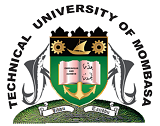 TECHNICAL UNIVERSITY OF MOMBASAFACULTY OF APPLIED AND HEALTH SCIENCESDEPARTMENT OF ENVIRONMENT AND HEALTH SCIENCESDIPLOMA IN COMMUNITY HEALTHDCH14MAPH 2209: FUNDAMENTALS OF PHARMACOLOGYSEMESTER EXAMINATIONMAY 2016                                                                              2 HOURSINSTRUCTIONS TO CANDIDATESThis paper consists of FIVE questionsAnswer question ONE (compulsory) and any other TWO questionsThis paper consists of two PRINTED pagesQUESTION ONEDefine the following terms:-Drug (2 marks)Pharmacokinetic (2 marks)Distinguish between pharmacy and pharmacopeia (4 marks)State FOUR sources of drug (4 marks)Explain the difference between a brand name and a generic name of a drug. Give one example of each (4 marks)Give FOUR uses of drug in the body (4 marks)Give THREE advantages of rectal route of drug administration (3 marks)Name FOUR factors that affect drug distribution in the body (4 marks)Translate the medication order  stated below (3 marks) Erythromycin 333 mg 1 tab po qid X 10 days What is the route? (1 mark)How many times per day will you be giving the Erythromycin? (1 mark)Over the 10-day period, how many dosages (total) of the Erythromycin will be given? (1 mark)QUESTION TWODescribe any FIVE types of injections in drugs administration and give two advantages and disadvantages of each route (15 marks)QUESTION THREEDescribe factors that influence the activity of  liver microsomal enzymes (10 marks)Outline FIVE important headings on a leaflet provided with medication to patients (5marks)QUESTION  FOUROutline FIVE responsibilities of a health practitioner (5 marks)Describe FIVE rights to drug administration (10 marks)QUESTION FIVEGiving relevant examples discuss the source of drugs (15marks)